天回醫簡“以知毒爲齊”小考（首發）沈澍農南京中醫藥大學摘要：與傳世醫方節度中“以知爲度”相對應，天回醫簡六十病方中表述爲“以知爲齊”“以知毒爲齊”。由此，引發了本文對“毒”“齊”的考證，以及對“知”的再思考。主要看法是：“齊”義近“度”，標準、界限；“毒”即藥，藥力、藥效；“知”表示病愈，其起點是感知（藥效）。並對整理組一處相關錄文提出校正。一、傳世古醫籍云“以知爲度（數）”古代中醫書籍，在述及用方收效標準（即疾病減緩或治愈）時，往往用“以知爲度”一語。傳世醫書中較早的用例如：《靈樞·邪客》：“伯高曰：其湯方以流水千里以外者八升，揚之萬遍，取其清五升煑之，炊以葦薪火，沸，置秫米一升，治半夏五合，徐炊令竭爲一升半，去其滓，飲汁一小杯，日三，稍益，以知爲度。”《金匱要略方·五藏風寒積聚病脉證并治第十一》麻子仁丸方方後節度：“右六味，末之，煉蜜和丸如梧子大，飲服十丸，日三服。漸加，以知爲度。”（《傷寒論·辨陽明病脉證并治第八》亦有本條，但無“末之煉”三字。）《金匱要略·腹滿寒疝宿食病脉證治第十》赤丸方方後節度：“右六味，末之，内真朱爲色，煉蜜丸如麻子大，先食酒飮下三丸，日再，夜一服，不知稍增之，以知爲度。”（此引鄧珍本，吳遷本末二句作“不知，二丸爲度”。）後世方書“以知爲度”一語則頗爲多見。《方言》卷三：“知，愈也。南楚病愈者或謂之知。”《廣雅·釋詁一》：“知，瘉（愈）也。”中醫古籍中用“知”表示病愈、向愈較爲常見。《素問·刺瘧論》：“先其時發如食頃而刺之，一刺則衰，二刺則知，三刺則已。”《素問·腹中論》：“治之以雞矢醴，一劑知，二劑已。”《太素》卷第廿三《量氣刺》：“黄帝曰：數刺乃知者，何氣使然？岐伯曰：此人多陰而少陽，其氣沈而氣往難，故數刺乃知也。”楊上善注：“知者，病愈也。其人陰多陽少，其氣難宣，故數刺方愈也。”前二例“知”，是“已”之前的變化，故爲“好轉”義；第三例楊上善有明注，較近於病愈。“度”，本指尺度，計算長短的標準和器具。“以知爲度”中，引申指治療的尺度或標準。“以知爲度”一語之前多有用藥量由少漸增的表述，如前舉3例中“以知爲主”之前分別有“稍益”“漸加”“稍增”之語。 “稍”即是“漸”，“益”“加”“增”義同。“以知爲度”即表示加量到病愈（或好轉）爲準。也有時用藥是用固定的持續量，但同樣要“以知（病愈）爲度”。“度”有時亦稱“數”。《靈樞·經筋》：“治在燔鍼劫刺，以知爲數，以痛爲輸，名曰仲春痺。”（以下有類似語12例，僅末句有別） 《太素》卷第十三《經筋》楊上善注：“所以唯知病差爲鍼度數，如病筋痛，一度却刺不差，可三四度，量其病差爲數也。”本例中，楊上善釋“知”爲“知病差（瘥）”，“數”爲“度數”，“以知爲數”即是“量其病差爲數也”。與“以知爲度”義近。惟“度”多見於服藥尺度，“數”多用於用鍼度數。二、天回醫簡云“以知爲齊”“以知毒爲齊”出土秦漢醫藥簡帛中，《五十二病方》等早前出土的簡帛醫書中沒有出現“以知爲度”或類似表述，惟《武威漢代醫簡》中出現了“腹中有益爲度”這句稍微相似的短語。但天回醫簡之六十病方（整理組命名爲“治六十病湯液經法”）則有了相似的表述。表述有二：“以知爲齊”和“以知毒爲齊”。（一）以知爲齊1.治心痹。蜀𣐹（椒）六分，少辛四分，圭（桂）、薑各二分，杏核中實、蕉莢各一分，合和，則（萴）半一分，并合和18，以方寸匕取藥，直（置）溫酒中酓（飮）之19。……再酓（飲）簪頭一，日三酓（飲），稍益，以知爲齊（劑）23。”2.風水方。用（犂-藜）盧（蘆），㞕（屑）二料，烏喙，㞕（屑）三料，已㞕（屑）石膏，有（又）孰（熟）（研）之四料，半夏，㞕（屑）五料，乾畺（薑），㞕（屑）四64料，菌（箘）圭（桂），削去亓（其）上之皮到朜者，㞕（屑）之二料，皆并合撓之，有（又）入臼中，孰（熟）（研）磑之，有（又）取蜀𣐹（椒）中65，皆并和，丸如梧實，先餔吞，以知爲齊（劑）66。”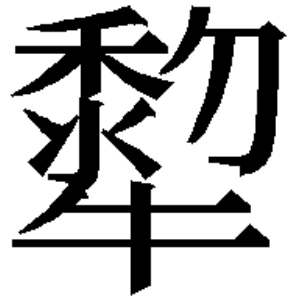 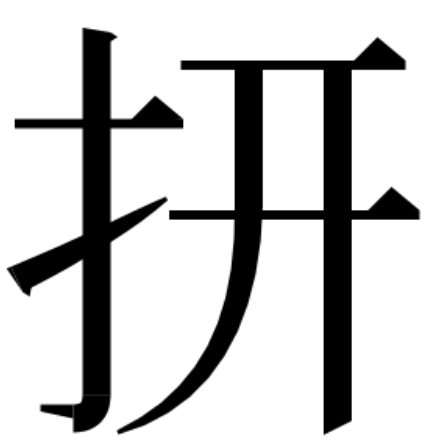 3.𠦜  治傷肺。取狗肺精切之，生叔（菽）半斗，菀五隻，萴五果（顆），棗五十，飴三□，醇酒一斗半，彘脂半升，皆父（㕮）且（咀）之；以菀、萴𦱓（箅）甑，襍（雜）施亓（其）叔（菽）、藥132，承甑下以鍪臾；每烝（蒸）以（瀝）酒灑之，以盡酒，視叔（菽）孰（熟），去藥而食亓（其）叔（菽）、肉，㱃（飮）亓（其）（瀝），初㱃（飮）半升，稍益，以知爲濟（劑）。可治欬逆氣133。”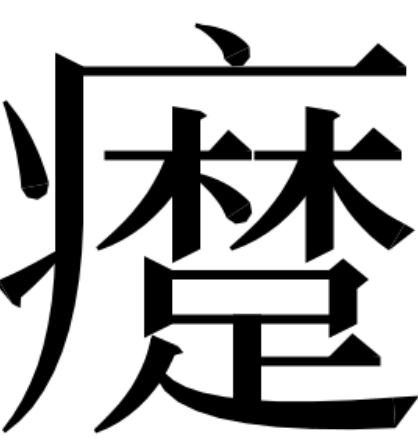 此三例，皆作“以知爲齊”。“齊”，後世作“劑”，與“度”“數”義亦相近。《列子·楊朱》：“百年，壽之大齊。”張湛注：“齊，限也。”（《論衡·氣壽篇》：“若夫彊弱夭壽，以百爲數。”齊、數義近。）《孔子家語·曲禮子貢問》：“有亡惡於齊。”王肅注：“齊，限也。”《文選·馬融〈長笛賦〉》：“是以尊卑都鄙，賢愚勇懼……各得其齊。”李善注：“齊，分限也。”《周禮·天官·瘍醫》：“瘍醫掌腫瘍、潰瘍、金瘍、折瘍之祝藥劀殺之齊。”賈公彦疏：“言齊者，亦有齊量之宜也。”因此，“以知爲齊”，就是指以病愈（或好轉）爲限，與“以知爲度”“以知爲數”意義大抵相同。（二）以知毒爲齊但是，六十病方中，用得更多的是“以知毒爲齊”。4.治筋痹。酸棗𩅢（覈-核）、起實各四分，校<枝>草、白（蘞）、勺（芍）藥、龍纍各三分，則（萴）、礜、商律各二分，圭（桂）、畺（薑）33，白參、赤參各一分，皆冶，合和，以方寸半匕取藥，直（置）酒中酓（飮）之，衰益，以知毒爲齊（劑），日再酓（飮）。禁34。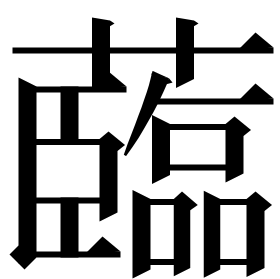 5.十二  治常寒，□□□勺藥、白（蘞）各三，方（防）風、山𦬸、白茝（芷）各二，則（萴）、礜、商律各一，合和，以清膠完（丸）之，大72如起實，旦莫（暮）先餔食，吞五完（丸）。衰益，以知毒爲齊（劑）73。6.治寒熱。山𦬸三，小𣐹二分，厚柎（朴）、少辛、則（萴）、礜、圭（桂）、畺（薑）、桔梗、朱（茱）臾（萸）各一分，合和，以棗膏完（丸）之74，大如起實。服吞之，始吞十完（丸），衰益，以知毒爲齊（劑）75。7.十六  治穨（㿗）山（疝）。取茈（紫）帚（參）七分，少辛四分，厚柎（朴）二分，杏核中實、圭（桂）、蜀𣐹（椒）、蕉莢各一分，合和。以方寸半刀<匕>取藥87，直（置）溫酒中，酓（飮）之。衰益，以知毒爲齊（劑）。·其一曰，治山（疝）。取穀<榖>大把二，乾薑三果（顆），圭（桂）二尺，勺（芍）藥五寸，棗半斗88，淳酒三斗，合和。以爲三釀三沸，濟取汁，酓（飮）之。日再酓〓（飮，飮）一升。衰益，以知毒爲齊（劑）89。8.十八  治腸山（疝）。取乾桼（漆）八，茈（紫）㴆（參）七，黃芩六，勺（芍）藥四，圭（桂）、畺（薑）各二，半夏一，合和。以方寸匕，直（置）酒中，酓（飮）之，日93三，以知毒爲齊（劑）94。9.𠦜六  治消渴。𤁒（凝）水、栝蔞各二分，澤舄（瀉）一分，冶，合和，以美桼（漆）丸，大如起實。始吞十九〈丸〉，衰益，以知毒爲齊（劑）149。10.〼益，以知毒爲齊（劑）〼199以上7條條文中，出現了8處“以知毒爲齊”。與“以知爲度”“以知爲數”“以知爲齊”不同的是，“知”後面出現了賓語“毒”。在“以知爲度（數、齊）”中，“知”表示病愈，有古訓爲證，似乎是確切無疑的。但當後面加了賓語“毒”，則醫書中“知”的本義或其使用的邏輯還應進一步推求。《說文·矢部》：“知，詞也。”段玉裁注認爲：“按此‘詞也’之上亦當有‘識’字。”《玉篇·矢部》：“知，識也，覺也。”因此，“知”的本義作名詞則爲知識，作動詞則爲知覺。在“以知爲度”中，當取後者。一個證據是，在古醫書中表示病愈義不單有“知”，還有與其義近的“覺”。如以下敦煌醫書條文：P.2565：右十五味，擣篩，密[蜜]和爲丸，＝[丸]如梧子大。一服卅丸，[日]二服。不覺，稍加至卌丸。20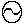 P.2662V：又方：消[硝]石碁[棋]子68許大，研如麵，令病人側卧，箄子頭取小豆許大末，隨病處內[納]鼻中，作意69吸取，使石末逐喘氣直到病處，其腫自消。吸氣令人鼻梁頭辛，五□70，使人眼淚出。如不覺，更著71。P.3378：凡三物，隨時令，擣篩，白蜜和丸，＝[丸]如大豆，服五丸，日三服，如不覺，增至22服七丸，米飲下，服一月，百病皆差[瘥]。23傳世醫書中亦不乏其例。如：《備急千金要方》卷二《產難第五》：治產難累日，氣力乏盡，不能得生，此是宿有病，方：赤小豆（二升）、阿膠（二兩）。右二味，以水九升，煮豆令熟，去滓，內膠令烊，一服五合，不覺更服，不過三服即出。《外臺秘要方》卷第三《天行病方》：又依前浴等法，不覺歇，宜更作雞子湯重泄之。……又依前雞子湯出汗，汗泄當歇，如不覺退，合梔子等六味散以下之……又依前梔子等六味散取利，復不覺退，加嘔逆食不下，口鼻喉舌乾燥。宜合生蘆根八味飲子細細服之。辭書中未見有此義，但據語例歸納及據“覺”與“知”的語義關聯，可以確認“覺”有此用法。又有與“覺”音近的“校”。S.5435：【梧子（？）】大，每日空心酒下三十丸，見患稍77日晚，空心更服，如校，每三日一服78//下三十丸，十五日後方校88。//療小兒頭瘡久不校方102 //療惡瘡久校（按：此字衍）不校方……107三五上，即校112。//人踏槐𦯧[葉]，候冷更澆醋，每隔136使一料，十數度方校137。//療咳嗽久遠未校，方207//療人有諸打損瘡，將校，痂落217//唐人詩文中亦有。如唐張籍《患眼》：“三年患眼今年校，免與風光便隔生。”唐白居易《病中贈南鄰覓酒》：“頭痛牙疼三日臥，妻看煎藥婢來扶。今朝似校抬頭語，先問南鄰有酒無？”諸“校”字通“覺”，義同“知”，都是病愈義。張相《詩詞曲語詞匯釋》載“較（二）”一條，其下附收“校”，二字同表病愈義，未論及語源（《漢語大字典》只在“較”字下引張相書列病愈義，而“校”字下則未引，不知何故）。依筆者看，“校”“較”表示病愈義，可能都是“覺”的音轉。由此可知，“知”表示病愈，始於“知”的基本義之一——知覺。那麼，“知”什麼才是病愈？不難想到，當然應該是知療效。但“毒”是不能與療效發生關聯的，所以，應該另有所指。醫藥發生發展的早期，“毒”與“藥”關係十分密切。當時的古人特別重視藥性強烈的藥物，將其稱爲“毒”。故《尚書·說命》有“藥弗瞑眩，厥疾弗瘳”之說。對於人體，“毒”是偏負面的感受，但却有可能帶來正面的結果。所以，在一定範圍說，“毒”就是“藥”的別稱。《周禮·天官·瘍醫》：“凡療瘍，以五毒攻之。”《淮南子·主術訓》：“天下之物，莫凶於雞毒（雞毒，烏頭）。然而良醫槖而藏之，有所用也。”《素問·五常政大論》：“大毒治病十去其六,常毒去病十去其七,小毒去病十去其八,無毒去病十去其九。穀肉果菜食養盡之,勿使過之傷其正也。”《鶡冠子·環流》：“氣之害人者謂之不適，味之害人者謂之毒。……積毒成藥，工以爲醫。美惡相飾，命曰復周，物極則反，命曰環流。”都表明了毒可爲藥，甚至毒就是藥。後來，“毒”漸漸專指負面效應乃至毒害效果，而“藥”則漸漸包含面變廣，指向各種可治病或調理身體的藥物，特別是大量包容進了毒副作用不強、偏於調補的藥物，二者才呈現出了不同的指向。余雲岫曾撰文《毒藥辨》（見《余雲岫中醫研究與批判》，祖述憲編注，安徽大學出版社，2006：262-263頁），李零曾撰文《藥毒一家》（見《中國方術續考》，李零著，中華書局，2006：21-28頁），筆者也曾與張敏聯合發文《“药”与“毒”概念的历史演变》（《中國中醫基礎醫學雜志》1998年第2期）。各文側重點有所不同，但主體上都認同“藥”與“毒”在醫用範圍中的密切關聯。因此，“知毒”，其實就是“知藥”。而“知藥”，就是感知藥力，亦即感知藥物的作用。《金匱要略·痓濕暍病脉證第二》白朮附子湯方節度：“右五味，以水三升，煮取一升，去滓，分温三服，一服覺身痺，半日許再服，三服都盡，其人如冒状，勿怪，即是朮附並走皮中，逐水氣，未得除故耳。”“其人如冒狀”，即是類似於“瞑眩”的表現，這就是“知毒”。《肘後備急方》卷一《治尸注鬼注方第七》：“病去時,體中自覺疼癢淫淫。”《備急千金要方》卷七第三：“藥入肌膚中淫淫然，三日知，一月差。”《備急千金要方》卷十二第七：“凡服藥，旦空心服之，以知爲度。微覺發動，流入四肢頭面，習習然爲定。”上三條，都是描述服藥後，體中、肌膚中、四肢頭面有痛癢感，這些，正是“毒”帶給人體的體驗。當然，更多情況下，感知藥物的作用，是來自於病情的減退，故病情的減退亦是“知毒”。前引《外臺秘要方》云“不覺歇”“不覺退”，也正是指病情未減退。與傳世醫書“稍益”“稍增”“漸加”相對應，六十病方在“以知（知毒）爲齊”前，有的注明“稍益”，但更多注明“衰益”。後世醫書中與“衰益”對應的說法雖有但較少見。如《肘後備急方》卷四《治卒患腰脇痛諸方第三十二》：“治諸腰痛，或腎虚冷，腰疼痛，陰萎方……煉蜜丸，如梧子大，空腹酒下二十丸，日再。加減，以知爲度也，大效。”“衰益”“加減”，都是說增減、調整藥量。而“以知（知毒）爲度（齊）”，就是通過調整用藥量，達到可以感知藥物的作用或覺察到病情減退，以此作爲合適的藥量和恰當的治療尺度。後世表述此義的不同說法漸趨於統一，簡縮爲“以知爲度”。三、天回醫簡三處誤文校正古人抄書出錯是經常發生的事。天回醫簡中，“以知毒爲齊”就發生三處“毒”的誤寫（另外還有133行“齊”誤書作“濟”，已見於前文）。其一：11.取薑十果（顆），圭（桂）五尺，蜀𣐹（椒）、少辛各一升，緩裹以縠，與再釀俱入。初食一升，衰益，以知每<毒>爲齊（劑）105。12.削（稍）温而㱃（飮）之，始㱃（飮）半升，衰益，以知每<毒>爲齊（劑）。𪎮（摩）亓（其）清，勿蚤（搔）136。毒，《說文》謂“从屮从毐”，故上部連寫篆書如“生”之篆，隸變後則有三橫。但出土簡帛乃至古代書法作品中，上部只寫兩橫劃的亦不少見（如下引《漢語大字典》提供的兩個截圖），六十病方中“毒”字亦皆作兩橫劃。但上二條“毒”，原字上方只有一橫劃，其形則同“每”（见附表2倒数2、3列），故整理組作爲誤字予以校讀。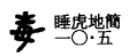 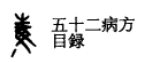 《天回醫簡》整理組對六十病方的校錄中，另有一處錄文爲：13.治痹寒。淳酒二斗，則（萴）二百果（顆），父（㕮）且（咀），（擣），漬淳酒中，卒（晬）亓（其）時，孰（熟）捉令宰（滓）乾。取美棗一斗漬30藥中，暴（曝）乾，復漬以盡渴（竭），乾，取如赤豆吞，稍益，以知身爲齊（劑），可以治欬31。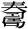 本條語境與其他各條“以知毒爲齊”一致，理應用語相同，但却用了“以知身爲齊”。“知身”一語，語義不通，十分費解。查31簡原圖（見附表最後一列下），“身”字模糊不清。該字殘跡與諸“毒”字相比，固然很不相同。但識作“身”，也不可取。天回醫簡中“身”字亦不少見，其字形與隸書、楷書“身”字近乎一致，在該字的長直劃以右，只有一撇的起筆處有伸出，而無其他多餘筆劃（參以下六十病方中的“身”字截圖）。而上條被識作“身”的字，長劃却是從字中間穿透而下，其右側多出不少筆劃，所以，簡文識作“身”也很勉強。既然其字不可辨識，就應當援引同卷同語之例，將此字校訂爲“毒”。（簡14）（簡113）（簡118）4（簡184）（簡185）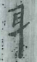 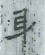 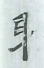 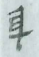 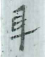 六十病方中共見“以知爲齊”3例，“以知毒爲齊”8例，“以知每爲齊”2例，“以知身爲齊”1例，共14例。剪貼於下2表，以供比照。簡號236613334737588簡文以知爲齊以知爲齊以知爲齊以知毒爲齊以知毒爲齊以知毒爲齊以知毒爲齊簡圖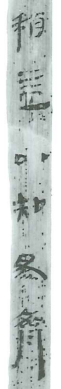 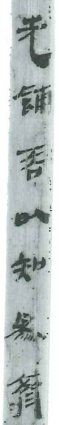 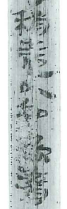 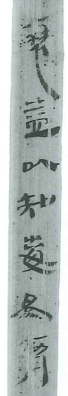 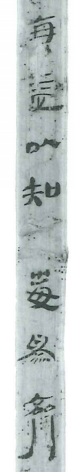 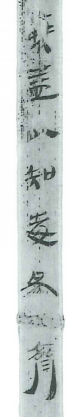 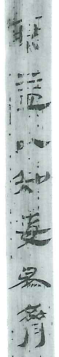 簡號899414919910513631簡文以知毒爲齊以知毒爲齊以知毒爲齊以知毒爲齊以知每爲齊以知每爲齊以知身爲齊？簡圖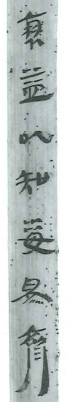 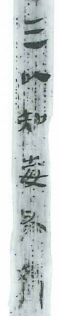 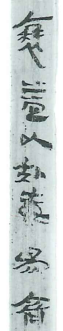 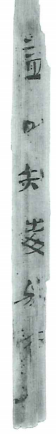 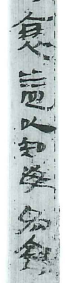 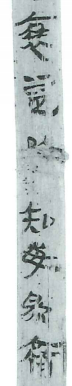 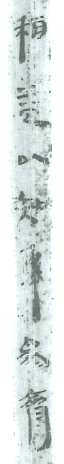 